おくたま登山学校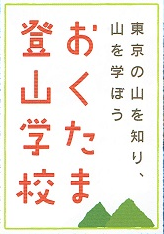 体験！スポーツクライミング2020東京オリンピックの正式種目になったスポーツクライミングこの頃、テレビ番組で目にすることが多くなりました若い女性の間でも人気急上昇一度体験しみませんか。講師は国体の監督を務める有枝樹雄さん初めての方にも親切丁寧に教えてくれます１．期日　平成３０年１１月１８日（日）１０：００～１４：００　　　　　集合　現地会場　９：５５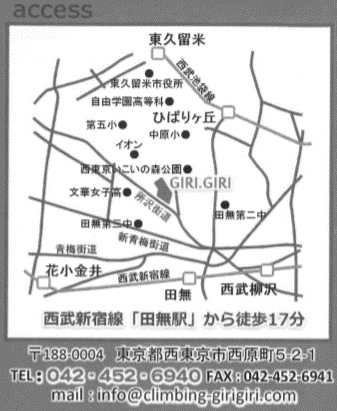 ２．対象　おくたま登山学校受講生　一般の方も参加歓迎３．場所　クライミングジム　．　　　〒188-0004 東京都西東京市西原町５丁目２−１　西武新宿線「田無駅」から徒歩１７分　　　　　ＨＰ：http://climbing-girigiri.com/４．持ち物　・飲料水（0.5リットル程度）、昼食（１）、保険証・クライミングシューズ　※　レンタルあり　３００円　当日お申し出ください。・ハーネス　※　レンタルあり　３００円　当日お申し出ください。５．参加費（保険料込、会場使用料込）一般：5,500円　　　都岳連・加盟団体会員・jRO会員：5,000円　　個人会員：4,500円６．申込み　　　１１月１４日（水）までに申込書をメール、ＦＡＸにてお申込みください。　　メール：koshu@togakuren.com     ＦＡＸ：０３－３５２６－２５５１　　お問合せ：０３－３５２６－２５５０（月～金　１３：００～１６：００）おくたま登山学校　体験スポーツクライミング２０１８年１１月１８日（日）実施公益社団法人東京都山岳連盟おくたま登山学校　担当者　行FAX　０３－３５２６－２５５１　　　　Mail　koshu@togakuren.com　※継続受講の方は、変更がなければ氏名のみで結構です。申込者　　　氏名　　　　　　　　　　　ふりがな　　　　　　　　　生年月日（西暦）　　年　　月　　日性別　　　　　　血液型　　　　　　　　　　加入山岳保険名　　　　　　　　　　　　　　　　　住所　〒　　　　　　　　　　　　　　　　　　　　　　　　　　　　　　　　　　　　　　　　　携帯電話番号　　　　　　　　　　　　　　　　Fax　　　　　　　　　　　　　　　　　　 　　　Mail　　　　　　　　　　　　　　　　　　　　　　　　　　　　　　　　　　　　　　　　　　　所属　　□をㇾ印チェックし、必要事項を記入願います。　　□所属会名　　　　　　　　　　　　　　　　　　　　　　　　　　 　□個人会員　　　　　　□その他　　　　　　　　　　　　　　　　□ｊRO会員　　　　　　　□無所属　　　　　　　緊急連絡先氏名　　　　　　　　　　　　　　　　　　　　ふりがな　　　　　　　　　　　　　　　　　　　電話番号　　　　　　　　　　　　　　　　　　　　　　　　　　　　　　　　　　　　　　　　　クライミング経験　　無雪期　（　□ハイキング　　　年　　□縦走　　　年　　□岩稜、沢登り　　　年　）